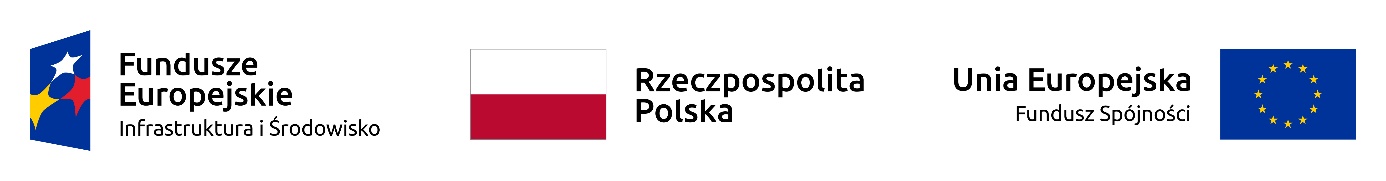 Załącznik nr 3.1. do SWZ _____________________________________________________                 …………….….., dnia …………. 2022 r_____________________________________________________                   (Nazwa/y i adres/y wykonawcy lub wykonawców wspólnie składających ofertę)	Gmina Szczekociny Urząd Miasta i Gminy Szczekociny ul. Senatorska 2 42-445 Szczekociny woj. śląskieFORMULARZ   OFERTYJa / My, niżej podpisany/i  ………………………………………………….…………………………………….................działając w imieniu i na rzecz: ......................................................................................................................................................(pełna nazwa wykonawcy ).......................................................................................................................................................(adres siedziby wykonawcy )NIP: ………………………………….		REGON: …………………………….Tel. …………………………, 		e-mail: …………………………….adres skrzynki ePUAP: ……………………………….W odpowiedzi na ogłoszenia o zamówieniu (Znak sprawy RR.271.1.11.2022) Gminy Szczekociny prowadzonym w trybie podstawowym bez negocjacji na roboty budowlane realizowane w formule zaprojektuj i wybuduj, pn.: Poprawa efektywności energetycznej budynków mieszkalnych będących własnością Gminy Szczekociny w zakresie Części 1 zamówienia - Termomodernizacja budynku mieszkalnego przy ul. Żeromskiego 103 w Szczekocinach składam/y ofertę i oferuję/my wykonanie przedmiotu zamówienia w pełnym rzeczowym zakresie objętym Specyfikacją Warunków Zamówienia na następujących warunkach: Oferujemy wykonanie przedmiotu zamówienia objętego postępowaniem:za cenę brutto (wraz z podatkiem VAT): ........... ……………. . złotych w tym podatek VAT według stawki ….. % w kwocie  ……… ..złotych  cena netto: ........................ złotych w tym: 1.1.	cena za wykonanie prac projektowych w tym za pełnienie nadzoru autorskiegoza cenę brutto (wraz z podatkiem VAT): ........... ……………. . złotych w tym podatek VAT według stawki ….. % w kwocie  ……… ..złotych  cena netto: ........................ złotych 1.2.	cena za wykonanie robót budowlanychza cenę brutto (wraz z podatkiem VAT): ........... ……………. . złotych w tym podatek VAT według stawki ….. % w kwocie  ……… ..złotych  cena netto: ........................ złotych Oświadczam (-y), że powyższa cena zawiera wszystkie koszty związane z realizacją przedmiotu umowy, jakie ponosi Zamawiający w przypadku wyboru niniejszej oferty.Oświadczam (-y), że przedłużam (-y)  okres gwarancji na wykonane roboty budowlane.o 12 m-cy, tj. do 48 m-cy*o 24 m-ce, tj. do 60 m-cy*UWAGA W przypadku niezaznaczenia jednej z wyżej wymienionych możliwości Zamawiający uzna, że Wykonawca deklaruje minimalny dopuszczalny 36 miesięczny okres gwarancji a Wykonawca otrzyma 0,0 punktów w pozacenowym kryterium oceny ofert - Przedłużenie okresu gwarancji Oświadczam (-y), że uważam (-y) się za związanych niniejszą ofertą na czas wskazany w Specyfikacji Warunków Zamówienia, tj. 30 dni od upływu terminu składania ofert.Oświadczamy (-y), że wybór oferty: 4.1.	nie będzie prowadzić do powstania u Zamawiającego obowiązku podatkowego*4.2.	będzie prowadzić do powstania u Zamawiającego obowiązku podatkowego*.i w tym zakresie wskazujemy nazwę (rodzaj) towaru lub usługi, których dostawa lub świadczenie będzie prowadzić do jego powstania, oraz wskazujemy jego wartość bez kwoty podatku: …………………………………………………………………………..……………………………………………………………………………………………Oświadczam (-y), że: 5.1.	jestem mikroprzedsiębiorcą*5.2.	jestem małym przedsiębiorcą* 5.3.	jestem średnim przedsiębiorcą *5.4.	nie jestem mikroprzedsiębiorcą, małym lub średnim przedsiębiorcą*w rozumieniu przepisów ustawy z dnia 02 lipca 2004 r. o swobodzie działalności gospodarczej.Oświadczam (-y), że: Nie powołujemy się* na zasoby podmiotów na zasadach określonych w art. 118 Prawa zamówień publicznych, w celu wykazania spełniania warunków udziału w postępowaniu.Powołujemy się* na zasoby niżej wymienionych podmiotów na zasadach określonych wart. 118 Prawa zamówień publicznych, w celu wykazania spełniania warunków udziału w postępowaniu w zakresie:6.2.1.	sytuacji finansowej w zakresie opisanym w pkt  2.7.3. SWZ.............................................................................................................................pełna nazwa i adres siedziby podmiotu (zgodne z aktualnym rejestrem KRS lub CEIDG)6.2.2.	posiadania wiedzy i doświadczenia w zakresie opisanym w pkt 2.7.4.1. SWZ;.............................................................................................................................pełna nazwa i adres siedziby podmiotu (zgodne z aktualnym rejestrem KRS lub CEIDG)6.2.3.	dysponowania osobami zdolnymi do wykonania zamówienia w zakresie opisanym w punkcie 2.7.4.2. SWZ;.............................................................................................................................pełna nazwa i adres siedziby podmiotu (zgodne z aktualnym rejestrem KRS lub CEIDG)Oświadczamy (-y), że:7.1.	Nie  zamierzam (-y) zlecać wykonania części robót podwykonawcom*.7.2.	Zamierzam (-y) zlecić podwykonawcom wykonanie następującego zakresu robót*Oświadczamy**, że następujące roboty budowlane stanowiące przedmiot zamówienia wykonają poszczególni Wykonawcy wspólnie ubiegający się o udzielenie zamówienia (Oświadczenie, zgodnie z art. 117 ust. 4 Prawa zamówień publicznych składają Wykonawcy wspólnie ubiegający się o udzielenie zamówienia oraz działający w formie spółki cywilnej).**Wypełnić jeżeli dotyczyOświadczamy (-y), że do kalkulacji ceny oferty w zakresie robót budowlanych przyjęte zostały następujące wskaźniki wskazane w Tabeli elementów rozliczeniowych stanowiącej część oferty Następujące informacje zawarte w naszej ofercie w plikach o nazwie ………………. stanowią tajemnicę przedsiębiorstwa: …………………………………………………..Uzasadnienie zastrzeżenia ww. informacji jako tajemnicy przedsiębiorstwa zostało załączone do naszej oferty. Wszelką korespondencję w sprawie niniejszego postępowania należy kierować drogą elektroniczną na adres e-mail ……………………….. Oświadczamy, iż realizując zamówienie będziemy stosować przepisy rozporządzenia Parlamentu Europejskiego i Rady (UE) 2016/679 z dnia 27 kwietnia 2016 r. w sprawie ochrony osób fizycznych w związku z przetwarzaniem danych osobowych i w sprawie swobodnego przepływu takich danych oraz uchylenia dyrektywy 95/46/WE (ogólne rozporządzenie o ochronie danych, Dz. Urz. UE L 2016 r. nr. 119 s. 1 – „RODO”). Oświadczamy, że wypełniliśmy obowiązki informacyjne przewidziane w art. 13 lub art. 14 RODO wobec osób fizycznych, od których dane osobowe bezpośrednio lub pośrednio pozyskaliśmy w celu ubiegania się o udzielenie zamówienia publicznego w niniejszym postępowaniu.Załącznikami do niniejszej oferty są:____________________________________________________________________________________________________________________________________________________________________________________________________________...................................... , dnia …..............................Dokument musi być złożony pod rygorem nieważnościw postaci elektronicznej podpisany kwalifikowanym podpisem elektronicznym, podpisem zaufanym lub podpisem osobistym* 	niepotrzebne skreślić L.p.Części zamówienia - zakres robót, jakie Wykonawca zamierza powierzyć podwykonawcom, Firma (nazwa) Podwykonawcy jeżeli jest znana1.2.Wykonawca wspólnie ubiegający się o udzielenie zamówienia 
(nazwa/firma, adres)Zakres zamówienia, który zostanie wykonany przez danego Wykonawcę wspólnie ubiegającego się o udzielenie zamówienia